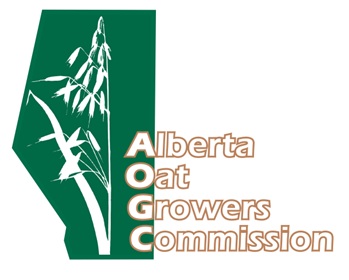 Annual General MeetingThursday, April 8 – 20211:00 PM Due to COVID-19 the AGM will be held virtually via Zoom. 1:00 pm	Welcome from the AOGC: Chair - Brad Boettger, Tofield, AB1:05 pm	AOGC Business Meeting* including director election/acclamation, financial reporting & project updates.1:25 pm 	Oat Market OutlookChris Newbergher, Grain Marketing Specialist, Stony Plain Seed Cleaning2:00 pm	AdjournPlease RSVP to info@poga.ca, and check poga.ca for the meeting documents.